                                                          Утверждаю                                       ___________________________                                        (начальник органа управления,                                               подразделения пожарной охраны)                                        "__" ______________ 20__ПЛАН-КОНСПЕКТпроведения занятий с группой ______________________________Тема: «Всемирно-историческое значение Победы советского народа в Великой Отечественной войне 1941-1945 годов (76 лет Победы)».Вид занятия: классно-групповое                   Отводимое время _________ (ч.)Цель занятия: Изучить с личным составом Управления по Главного управления МЧС России по всемирно-историческое значение Победы советского народа в Великой Отечественной войне 1941-1945 годов.Литература, используемая при проведении занятия:- Белоусов А. «О решающей роли СССР в достижении Победы во Второй мировой войне». // Военно-исторический журнал. – 2006. - «Великая Отечественная война без грифа секретности. Книга потерь». Новейшее справочное издание. / Г. К. Кривошеев, В. М. Андроников. –М.: Вече, 2009.Подготовительная часть занятия – 5 мин.Проверка наличия всего личного состава, объявление темы и целей занятия.Основная часть занятия – 35 мин.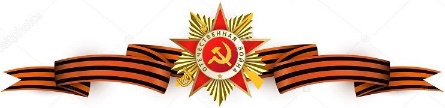 Всемирно-историческое значение Победы советского народа в Великой Отечественной войне 1941-1945 годов (76 лет Победы).Приближается 76-летие Победы Советского народа в самой страшной из войн, навязанных человечеству. Это самое значимое событие в истории нашей страны. Победа Советского Союза над фашистской Германией оказала огромное влияние на послевоенное развитие человечества и имело по истине всемирно-историческое значение. В ходе Великой Отечественной войны 1941-1945 гг. были  защищены  честь и достоинство, суверенитет многонационального Советского Союза, а мир избавлен от угрозы фашистского порабощения. 9 мая – это светлый день в истории народов нашей страны и всего человечества, это память, обращенная в настоящее и будущее. В жестокой схватке с могущественным противником Советский народ 
и его вооруженные силы отстояли свободу и независимость Родины, принесли освобождение странам Европы. Победа над фашистской Германией 
и ее союзниками была одержана совместными усилиями стран-участниц антигитлеровской коалиции. Советские люди не забыли тот вклад в Победу над общим врагом, который внесли в неё другие участники антигитлеровской коалиции. Наш народ помнит и высоко ценит мужество и доблесть борцов сопротивления. Однако историческая истина состоит в том, что именно Советский народ и его доблестная армия преградили путь фашизму к мировому господству, испытали основную тяжесть войны и внесли самый серьезный вклад в разгром нацистской Германии. Враг рассчитывал на разжигание национальных междоусобиц, на развал многонационального социалистического Государства. Но он просчитался. Народы Советского Союза героически сражались на фронтах и самоотверженно трудились во имя общей Отчизны, Победы над злейшим врагом, проявив при этом невиданную стойкость и мужество. Где бы ни находился советский человек – на фронте, в тылу врага, в тылу страны, фашистских лагерях–всюду и везде он делал все от него зависящее, чтобы приблизить час Победы. И никому никогда не удастся преуменьшить всемирно-историческое значение Победы Советского народа в Великой Отечественной войне! Именно Советский народ своими неимоверными силами, кровопролитным трудом на передовой и в тылу приложил максимум сил и средств, для достижения Победы в самой жесткой и кровопролитной войне человечества. Об этом нельзя забывать и постоянно необходимо помнить. 
В Великой Отечественной войне Советский народ не только защитил целостность и независимость нашей Родины, но и выполнил освободительную миссию, спас народы Европы и Азии от фашизма. Красная армия освободила 13 стран Европы и Азии с населением около 150 млн. человек. Ярким проявлением советского патриотизма была массовая партизанская борьба на оккупированных врагом территориях. Сотни тысяч советских людей, оставшихся в тылу немецко-фашистских войск, взялись за оружие и бились с захватчиками, не жалея ни своих сил, ни жизни. Из среды народов  выдвинулись крупные партизанские командиры и организаторы подпольного движения. Созданная в Советском Союзе обширная система военно-патриотического и трудового воспитания, прежде всего, молодежи, привела к образованию поколения патриотов всех национальностей, готовых идти на все ради Отчизны. С первых дней войны Всесоюзный Ленинский Коммунистический Союз молодежи под руководством коммунистической партии занимался мобилизацией молодежи на решительный отпор врагу, на защиту Родины. На фронте сражались 90% комсомола Ленинграда, 80% –Москвы, свыше 75% –Сталинграда. А за годы войны в ряды армии и флота влились 3,5 млн. комсомольцев. Партизанские отряды на 60% состояли из молодежи. Самоотверженно трудились над выполнением заказов для фронта миллионы юношей и девушек на фабриках и заводах, на транспорте, в колхозах и совхозах, в конструкторских бюро, научных лабораториях. Вся героическая деятельность Советского народа в тылу и на фронте направлялась коммунистической партией, её центральным комитетом, местными партийными организациями. Лучшие её силы с первых же дней были брошены на фронт. В начале войны в военных партийных организациях стояло около 17% коммунистов страны, а в 1943 году уже 55,2%. Всего с 01 июля 1941 года по 01 июля 1945 года кандидатами партий стали 3788 тысяч, членами партий –2876 тысяч воинов. За войну партийные организации армии увеличились в 5 раз, а флота – в 3 раза. На поле боя, там, где было особенно трудно, часто звучал призыв, непредусмотренный никаким уставом: «Коммунисты, вперед!». Беспримерный подвиг Советских воинов нашел отражение в том, что свыше 5 млн. солдат и офицеров было награждено орденами, более 7,5 млн.–медалями, 11418 получили звание Героя Советского Союза, 104 из них получили это звание дважды, а трое коммунистов–Маршал Советского Союза Г. К. Жуков, майор И. Н. Кожедуб и полковник А. И. Покрышкин –трижды. Великая Отечественная война, это величайшее испытание, с необычайной силой показала, что именно народные массы являются решающей силой истории. Проявляя массовый героизм в боях и труде, отстаивали и защищали свою Родину советские люди разных национальностей. Их сплачивал и воодушевлял великий Русский народ, мужество которого, выдержка и несгибаемый характер являли собой вдохновляющий пример несокрушимой воли к Победе. Победа Советского народа в Великой Отечественной войне досталась ему высокой ценой. Советский Союз за 1941-1945 г.г. потерял большое количество личного состава армии и флота, мирного населения, вооружения, военной техники, фашистами было разграблено и уничтожено большое количество памятников культуры и искусства, разрушено и сожжено множество городов и населенных пунктов. Огромный урон нанесли немецкие оккупанты народному хозяйству СССР, варварски разрушив 1710 городов, 70 тысяч деревень и сел, взорвав и уничтожив около 32 тысяч промышленных предприятий. Война стала серьезным испытанием экономических и организационных возможностей Советского Государства. В тяжелейшей обстановке, в считанные месяцы из западных районов страны на восток эвакуированы более 1,5 тысяч крупных предприятий, десятки вузов и учреждений и значительные материальные ресурсы и ценности. Уже через год после начала боевых действий на Урале, в Сибири, Средней Азии выпускалось более трех четвертей военной продукции. 
Об эффективности военной экономики СССР говорит тот факт, что, располагая в 1942 году гораздо меньшим экономическим потенциалом, чем Германия и оккупированные ею страны, он произвел почти вдвое больше военной техники. Талантом и трудом наших ученых, конструкторов, инженеров и рабочих были созданы новые типы самолетов и танков, орудий и минометов, другие виды оружия, которые по своим характеристикам превосходили вооружение противника. В таких городах, как блокадный Ленинград и сражающийся Сталинград, работа в цехах, выпускающих военную продукцию, не прерывалась даже тогда, когда враг стоял буквально у заводских стен. Труженики села, несмотря на то, что основные житницы страны были захвачены врагом, не хватало людей, техники, сумели обеспечить фронт и тыл продовольствием, а промышленность сырьем. Вторая мировая война обернулась людской трагедией для многих стран и народов, в том числе и для самой Германии и её союзников – Венгрии, Италии, Румынии, Финляндии и Словакии. Более 74% общих потерь вермахт понес в боях и сражениях с Красной армией. Советские войска в 1941-1945 гг. разгромили и взяли в плен 607 дивизий противника, в то время как англо-американские – около 176 дивизий. Урон немецко-фашистских войск на советско-германском фронте только по личному составу был в 4 раза больше, чем в совокупности на Западноевропейском и Средиземноморском театрах военных действий, а по числу убитых и раненых – в 6 раз. На этом фронте Второй мировой войны была уничтожена основная часть военной техники агрессора – около 50 тыс. танков и штурмовых орудий (до 75% общих их потерь), свыше 70 тыс. самолетов (около 70%), 167 тыс. артиллерийских орудий (74%). Для Советского Союза самыми тяжелыми последствиями фашистской агрессии стали его людские потери как среди военнослужащих, так и гражданского населения, составившие в общем итоге 26,6 млн. человек. Эта цифра была получена в результате обширных статистических исследований ученых-демографов и последующей работы Государственной комиссии по уточнению людских потерь. Спустя 70 лет со времени окончания Великой Отечественной войны отчетливо обозначилась тенденция в определенных кругах пересмотреть заново историю войны, фальсифицировать её основные события. В ряде работ 
и заявлениях отдельных политических деятелей слишком  вольно интерпретируются, или даже бездоказательно и бессовестно искажаются причины и характер войны, делаются попытки принизить значение борьбы на советско-германском фронте и наоборот, преувеличить вклад американских и британских армий в разгроме Германии и её сателлитов, и в то же время, очернить Великий ратный подвиг советских солдат. Именно потому продолжает оставаться актуальной проблема дальнейшего изучения истории Великой Отечественной войны, отражающей её действительное место во второй мировой войне и повышения эффективности пропаганды событий военных лет. Мы должны постоянно помнить, что Великая Отечественная война 1941-1945 гг. занимает особое место в истории нашего Государства. Она явилась небывалым по своей жестокости испытанием всех материальных и духовных сил Советского Союза и стала самой суровой проверкой боевых качеств Красной армии и Военно-Морского флота. Главным стратегическим итогом борьбы на советско-германском фронте стало сокрушение военной мощи фашистского блока, что привело к краху всей политической и военной системы гитлеровской Германии и её европейских союзников, полному провалу их стратегических планов и замыслов. Именно советский народ своими неимоверными усилиями, кровопролитным трудом на передовой и в тылу приложил максимум сил и средств для достижения Победы в самой жестокой и кровопролитной войне человечества. Об этом нельзя забывать, как нельзя забывать и то, что именно Советский народ сыграл решающую роль в достижении победы во Второй Мировой войне.Заключительная часть  – 5 мин.	Ответить на возникшие у личного состава вопросы по изученной теме. Проведение краткого опроса. Объявление оценок с дальнейшим проставлением их в учебный журнал. Задание на самоподготовку.Пособия и оборудование, используемые на занятии:________________________________________________________________________________________________________________________________________________________________________________________________________________________________________          _________________________    (должность, звание, Ф.И.О. лица,                                    (подпись)       составившего план-конспект)"__" __________ 20__ г.